О создании межведомственной комиссии Цивильского муниципального округа Чувашской Республики по обеспечению благоустроенными жилыми помещениями специализированного жилищного фонда по договорам найма специализированных жилых помещений детей-сирот и детей, оставшихся без попечения родителей, лиц из числа детей-сирот и детей, оставшихся без попечения родителейВ соответствии с Законом Российской Федерации от 21 декабря 1996 г. № 159-ФЗ "О дополнительных гарантиях по социальной поддержке детей-сирот и детей, оставшихся без попечения родителей", Постановлением Правительства Российской Федерации от 04 апреля 2019 г. № 397 «О формировании списка детей-сирот и детей, оставшихся без попечения родителей, лиц из числа детей-сирот и детей, оставшихся без попечения родителей, лиц, которые относились к категории детей-сирот и детей, оставшихся без попечения родителей, лиц из числа детей-сирот и детей, оставшихся без попечения родителей, и достигли возраста 23 лет, которые подлежат обеспечению  жилыми помещениями, исключении детей-сирот и детей, оставшихся без попечения родителей, лиц из числа детей-сирот и детей, оставшихся без попечения родителей, из списка в субъекте Российской Федерации по прежнему месту жительства и включении их в список в субъекте Российской Федерации по новому месту жительства», Законом Чувашской Республики от 30 ноября 2006 г. № 55 "О наделении органов местного самоуправления в Чувашской Республике отдельными государственными полномочиями", Законом Чувашской Республики от 17 октября 2005 г. № 42 "О регулировании жилищных отношений", Постановлением Кабинета Министров Чувашской Республики от 25 июля 2013 г. N 292 "О мерах по обеспечению жилыми помещениями детей-сирот и детей, оставшихся без попечения родителей, лиц из числа детей-сирот и детей, оставшихся без попечения родителей", в целях обеспечения жилыми помещениями детей-сирот и детей, оставшихся без попечения родителей, лиц из числа детей-сирот и детей, оставшихся без попечения родителей, администрация Цивильского муниципального округа Чувашской РеспубликиПОСТАНОВЛЯЕТ:1. Создать межведомственную комиссию Цивильского муниципального округа Чувашской Республики по обеспечению благоустроенными жилыми помещениями специализированного жилищного фонда по договорам найма специализированных жилых помещений детей-сирот и детей, оставшихся без попечения родителей, лиц из числа детей-сирот и детей, оставшихся без попечения родителей.2. Утвердить Положение о межведомственной комиссии Цивильского муниципального округа Чувашской Республики по обеспечению благоустроенными жилыми помещениями специализированного жилищного фонда по договорам найма специализированных жилых помещений детей-сирот и детей, оставшихся без попечения родителей, лиц из числа детей-сирот и детей, оставшихся без попечения родителей, согласно приложению.3. Признать утратившими силу:постановление администрации Цивильского района Чувашской Республики № 123 от 10.02.2014 г. «О межведомственной комиссии Цивильского района Чувашской Республики по обеспечению благоустроенными жилыми помещениями специализированного жилищного фонда по договорам найма специализированных жилых помещений детей-сирот и детей, оставшихся без попечения родителей, лиц из числа детей-сирот и детей, оставшихся без попечения родителей», постановление администрации Цивильского района Чувашской Республики от 26.02.2015 № 192 «О внесении изменений в постановление администрации Цивильского района Чувашской Республики № 123 от 10.02.2014 г. «О межведомственной комиссии Цивильского района Чувашской Республики по обеспечению благоустроенными жилыми помещениями специализированного жилищного фонда по договорам найма специализированных жилых помещений детей-сирот и детей, оставшихся без попечения родителей, лиц из числа детей-сирот и детей, оставшихся без попечения родителей», постановление администрации Цивильского района Чувашской Республики от 06.10.2015 № 680 «О внесении изменений в постановление администрации Цивильского района Чувашской Республики № 123 от 10.02.2014 г. «О межведомственной комиссии Цивильского района Чувашской Республики по обеспечению благоустроенными жилыми помещениями специализированного жилищного фонда по договорам найма специализированных жилых помещений детей-сирот и детей, оставшихся без попечения родителей, лиц из числа детей-сирот и детей, оставшихся без попечения родителей»,постановление администрации Цивильского района Чувашской Республики от 10.05.2016 № 148 «О внесении изменений в постановление администрации Цивильского района Чувашской Республики № 123 от 10.02.2014 г. «О межведомственной комиссии Цивильского района Чувашской Республики по обеспечению благоустроенными жилыми помещениями специализированного жилищного фонда по договорам найма специализированных жилых помещений детей-сирот и детей, оставшихся без попечения родителей, лиц из числа детей-сирот и детей, оставшихся без попечения родителей», постановление администрации Цивильского района Чувашской Республики от 23.11.2016 № 503 «О внесении изменений в постановление администрации Цивильского района Чувашской Республики № 123 от 10.02.2014 г. «О межведомственной комиссии Цивильского района Чувашской Республики по обеспечению благоустроенными жилыми помещениями специализированного жилищного фонда по договорам найма специализированных жилых помещений детей-сирот и детей, оставшихся без попечения родителей, лиц из числа детей-сирот и детей, оставшихся без попечения родителей»,постановление администрации Цивильского района Чувашской Республики от 17.02.2017 № 105 «О внесении изменений в постановление администрации Цивильского района Чувашской Республики № 123 от 10.02.2014 г. «О межведомственной комиссии Цивильского района Чувашской Республики по обеспечению благоустроенными жилыми помещениями специализированного жилищного фонда по договорам найма специализированных жилых помещений детей-сирот и детей, оставшихся без попечения родителей, лиц из числа детей-сирот и детей, оставшихся без попечения родителей»,  постановление администрации Цивильского района Чувашской Республики от 27.06.2017 № 388 «О внесении изменений в постановление администрации Цивильского района Чувашской Республики № 123 от 10.02.2014 г. «О межведомственной комиссии Цивильского района Чувашской Республики по обеспечению благоустроенными жилыми помещениями специализированного жилищного фонда по договорам найма специализированных жилых помещений детей-сирот и детей, оставшихся без попечения родителей, лиц из числа детей-сирот и детей, оставшихся без попечения родителей», постановление администрации Цивильского района Чувашской Республики от 05.04.2018 № 219 «О внесении изменений в постановление администрации Цивильского района Чувашской Республики № 123 от 10.02.2014 г. «О межведомственной комиссии Цивильского района Чувашской Республики по обеспечению благоустроенными жилыми помещениями специализированного жилищного фонда по договорам найма специализированных жилых помещений детей-сирот и детей, оставшихся без попечения родителей, лиц из числа детей-сирот и детей, оставшихся без попечения родителей», постановление администрации Цивильского района Чувашской Республики от 15.04.2019 № 185 «О внесении изменений в постановление администрации Цивильского района Чувашской Республики № 123 от 10.02.2014 г. «О межведомственной комиссии Цивильского района Чувашской Республики по обеспечению благоустроенными жилыми помещениями специализированного жилищного фонда по договорам найма специализированных жилых помещений детей-сирот и детей, оставшихся без попечения родителей, лиц из числа детей-сирот и детей, оставшихся без попечения родителей», постановление администрации Цивильского района Чувашской Республики от 22.05.2020 № 253 «О внесении изменений в постановление администрации Цивильского района Чувашской Республики № 123 от 10.02.2014 г. «О межведомственной комиссии Цивильского района Чувашской Республики по обеспечению благоустроенными жилыми помещениями специализированного жилищного фонда по договорам найма специализированных жилых помещений детей-сирот и детей, оставшихся без попечения родителей, лиц из числа детей-сирот и детей, оставшихся без попечения родителей»,постановление администрации Цивильского района Чувашской Республики от 26.10.2020 № 590 «О внесении изменений в постановление администрации Цивильского района Чувашской Республики № 123 от 10.02.2014 г. «О межведомственной комиссии Цивильского района Чувашской Республики по обеспечению благоустроенными жилыми помещениями специализированного жилищного фонда по договорам найма специализированных жилых помещений детей-сирот и детей, оставшихся без попечения родителей, лиц из числа детей-сирот и детей, оставшихся без попечения родителей»,постановление администрации Цивильского района Чувашской Республики от 23.06.2021 № 280 «О внесении изменений в постановление администрации Цивильского района Чувашской Республики № 123 от 10.02.2014 г. «О межведомственной комиссии Цивильского района Чувашской Республики по обеспечению благоустроенными жилыми помещениями специализированного жилищного фонда по договорам найма специализированных жилых помещений детей-сирот и детей, оставшихся без попечения родителей, лиц из числа детей-сирот и детей, оставшихся без попечения родителей»,постановление администрации Цивильского района Чувашской Республики от 18.11.2021 № 477 «О внесении изменений в постановление администрации Цивильского района Чувашской Республики № 123 от 10.02.2014 г. «О межведомственной комиссии Цивильского района Чувашской Республики по обеспечению благоустроенными жилыми помещениями специализированного жилищного фонда по договорам найма специализированных жилых помещений детей-сирот и детей, оставшихся без попечения родителей, лиц из числа детей-сирот и детей, оставшихся без попечения родителей».4. Контроль за выполнением настоящего постановления возложить на заместителя главы администрации Цивильского мцниципального округа – начальника отдела образования и социального развития Волчкову А.В.5. Настоящее постановление вступает в силу после его официального опубликования (обнародования).Глава Цивильского муниципального округа                                                                                 А.В. Иванов СОГЛАСОВАНО:Заместитель главы администрации – начальник отдела образования и социального развития______________________________/А.В. Волчкова24 апреля 2023 годаЗаведующий сектором правового обеспечения ______________________________/Т.Ю. Павлова24 апреля 2023 годаЗаведующий сектором опеки и попечительства______________________________/Т.Н. Антонова24 апреля 2023 годаПриложение к постановлению администрации Цивильского муниципального округа Чувашской Республики № 520 от «25» апреля 2023 г. Положение
о межведомственной комиссии Цивильского муниципального округа Чувашской Республики по обеспечению благоустроенными жилыми помещениями специализированного жилищного фонда по договорам найма специализированных жилых помещений детей-сирот и детей, оставшихся без попечения родителей, лиц из числа детей-сирот и детей, оставшихся без попечения родителейI. Общие положения1.1. Настоящее Положение о межведомственной комиссии Цивильского муниципального округа Чувашской Республики по обеспечению благоустроенными жилыми помещениями специализированного жилищного фонда по договорам найма специализированных жилых помещений детей-сирот и детей, оставшихся без попечения родителей, лиц из числа детей-сирот и детей, оставшихся без попечения родителей,  (далее – Комиссия) определяет задачи, полномочия и устанавливает порядок деятельности по решению вопросов, связанных с обеспечением благоустроенными жилыми помещениями специализированного жилищного фонда по договорам найма специализированных жилых помещений детей-сирот и детей, оставшихся без попечения родителей, лиц из числа детей-сирот и детей, оставшихся без попечения, лиц, которые относились к категории детей-сирот и детей, оставшихся без попечения родителей, лиц из числа детей-сирот и детей, оставшихся без попечения родителей, и достигли возраста 23 лет.1.2. В своей деятельности комиссия руководствуется Конституцией Российской Федерации, Жилищным кодексом Российской Федерации, Федеральными законами и иными правовыми актами Российской Федерации, законами и иными нормативными правовыми актами Чувашской Республики, правовыми актами Цивильского муниципального округа Чувашской Республики и настоящим Положением.II. Порядок образования комиссии2.1. Состав Комиссии утверждается распоряжением администрации Цивильского муниципального округа Чувашской Республики2.2. Председателем Комиссии является заместитель главы администрации Цивильского муниципального округа.2.3. В состав Комиссии включаются специалисты администрации Цивильского муниципального округа Чувашской Республики в сфере опеки и попечительства, строительства, юридической службы, комиссии по делам несовершеннолетних и защите их прав, имущественных отношений, территориальных отделов, а также по согласованию представители социальной защиты населения и иные лица.2.4. Состав Комиссии формируется таким образом, чтобы была исключена возможность возникновения конфликта интересов, который мог бы повлиять на принимаемые Комиссией решения.2.5. Формой работы Комиссии являются заседания.III. Основные задачи Комиссии3.1. Основными задачами Комиссии являются:1) осуществление контроля за своевременным представлением законными представителями детей-сирот заявлений о включении детей-сирот и детей, оставшихся без попечения родителей, лиц из числа детей-сирот и детей, оставшихся без попечения родителей в список;2) принятие мер для включения детей-сирот и детей, оставшихся без попечения родителей, лиц из числа детей-сирот и детей, оставшихся без попечения родителей в список, в случае непредставления законными представителями детей-сирот и детей, оставшихся без попечения родителей в установленный срок заявления о включении их в список;3) установление факта невозможности проживания детей-сирот и детей, оставшихся без попечения родителей, лиц из числа детей-сирот и детей, оставшихся без попечения родителей, в ранее занимаемых жилых помещениях, нанимателями или членами семьи нанимателей по договорам социального найма либо собственниками которых являются;4) принятие решения о предоставлении специализированных жилых помещений по договорам найма специализированного жилого помещения для детей-сирот и детей, оставшихся без попечения родителей, лиц из числа детей-сирот и детей, оставшихся без попечения родителей;5) выявление обстоятельств, свидетельствующих о необходимости оказания детям-сиротам и детям, оставшимся без попечения родителей, лицам из числа детей-сирот и детей, оставшихся без попечения родителей, с которыми заключены договоры найма специализированных жилых помещений, содействия в преодолении трудной жизненной ситуации по истечении пятилетнего срока, указанного в договоре найма специализированного жилого помещения для детей-сирот и детей, оставшихся без попечения родителей, лиц из числа детей-сирот и детей, оставшихся без попечения родителей;6) обеспечение сохранности жилых помещений и подготовка к заселению детей-сирот и детей, оставшихся без попечения родителей, лиц из числа детей, оставшихся без попечения родителей.IV. Полномочия и функции Комиссии4.1. К полномочиям комиссии относятся:1) рассмотрение поступивших в порядке межведомственного взаимодействия документов и информации, подтверждающих наличие либо отсутствие указанных в заявлении законного представителя, заявителя (его представителя) обстоятельств, свидетельствующих о невозможности проживания детей-сирот и детей, оставшихся без попечения родителей, лиц из числа детей-сирот и детей, оставшихся без попечения родителей, в ранее занимаемых жилых помещениях, нанимателями или членами семей нанимателей по договорам социального найма либо собственниками которых они являются в соответствии с частью 3 статьи 23.1 Закона Чувашской Республики.2) вынесение мотивированного решения о признании (отказе в признании) факта невозможности проживания детей-сирот и детей, оставшихся без попечения родителей, лиц из числа детей-сирот и детей, оставшихся без попечения родителей, в ранее занимаемых жилых помещениях, нанимателями или членами семей нанимателей по договорам социального найма либо собственниками которых они являются;3) рассмотрение представленных законными представителями детей-сирот и детей, оставшихся без попечения родителей, детьми-сиротами и детьми, оставшимися без попечения родителей, признанными до достижения совершеннолетия полностью дееспособными (эмансипированными), лицами из числа детей-сирот и детей, оставшихся без попечения родителей, заявлений и документов;4) принятие решений о включении детей-сирот и детей, оставшихся без попечения родителей, лиц из числа детей-сирот и детей, оставшихся без попечения родителей, в список;5) принятие решений о предоставлении детям-сиротам и детям, оставшимся без попечения родителей, лицам из числа детей-сирот и детей, оставшихся без попечения родителей благоустроенных жилых помещений специализированного жилищного фонда и заключение договора найма специализированного жилого помещения на пятилетний срок;6) выявление обстоятельств, свидетельствующих о необходимости оказания детям-сиротам и детям, оставшимся без попечения родителей, лиц из числа детей-сирот и детей, оставшихся без попечения родителей, содействия в преодолении трудной жизненной ситуации;7) вынесение заключения о наличии или отсутствии обстоятельств, свидетельствующих о необходимости оказания детям-сиротам и детям, оставшимся без попечения родителей, лиц из числа детей-сирот и детей, оставшихся без попечения родителей, содействия в преодолении трудной жизненной ситуации и принятие решения:- о заключении с нанимателем договора найма специализированного жилого помещения на пятилетний срок;- об исключении жилого помещения из специализированного жилищного фонда и заключения с нанимателем договора социального найма.4.2. При осуществлении своих функций Комиссия вправе:1) запрашивать в установленном порядке от исполнительных органов государственной власти Чувашской Республики, органов местного самоуправления, учреждений и организаций сведения и материалы, необходимые для выполнения возложенных на нее полномочий;2) заслушивать доклады и отчеты членов Комиссии;3) привлекать в установленном порядке к работе Комиссии (по согласованию) заинтересованные учреждения, организации, ведомства;4) осуществлять выезды с привлечением в установленном порядке специалистов заинтересованных учреждений, организаций, ведомств для изучения ситуации на месте.V. Организация работы Комиссии5.1. Заседания Комиссии проводятся по мере необходимости.5.2. Комиссия формируется в составе председателя комиссии, заместителя председателя комиссии, секретаря комиссии и иных членов комиссии.5.3. Секретарь комиссии не позднее чем за три дня до дня проведения заседания Комиссии письменно информирует членов комиссии о дате, времени проведения заседания, его повестки дня.5.4. Заседания Комиссии проводятся председателем комиссии. При отсутствии председателя комиссии заседание Комиссии проводит заместитель председателя комиссии.5.5. При возникновении прямой или косвенной личной заинтересованности члена Комиссии, которая может привести к конфликту интересов при рассмотрении вопроса, включенного в повестку дня заседания Комиссии, член Комиссии обязан до начала заседания заявить об этом в письменной форме. В таком случае, соответствующий член Комиссии не принимает участия в рассмотрении указанного вопроса.5.6. Заседания Комиссии считаются правомочными, если на них присутствуют председатель (в случае его отсутствия заместитель председателя Комиссии), секретарь и не менее половины ее членов.5.7. Решение Комиссии принимается открытым голосованием, простым большинством голосов от числа членов комиссии, участвующих в заседании. Если число голосов "за" при принятии решения равно числу голосов "против", то решающим является голос председателя комиссии (в случае его отсутствия заместителя председателя Комиссии).5.8. На заседание Комиссии могут быть приглашены представители заинтересованных учреждений, организаций, ведомств.5.9. На заседании Комиссии ведется протокол, в котором указывается:1) дата и номер протокола заседания комиссии;2) список присутствующих на заседании членов комиссии, фамилии приглашенных лиц;3) перечень и краткое содержание рассматриваемых материалов, принятые по ним решения;4) мнения членов Комиссии по конкретным рассматриваемым материалам.5.10. Решение Комиссии оформляется протоколом заседания секретарем комиссии в течение 3 дней со дня проведения заседания Комиссии, визируется всеми членами комиссии, присутствующими на заседании и подписывается председателем комиссии (в случае его отсутствия заместителем председателя Комиссии).5.11. Секретарь Комиссии в течение 5 дней со дня принятия решения Комиссией направляет протокол заседания законному представителю, заявителю (его представителю) заказным письмом почтовой связью, либо вручает лично под расписку о его получении. 5.12. Протокол заседания Комиссии хранится у секретаря.6. Ответственность Комиссии6.1. Комиссия принимает решения в пределах своих полномочий.6.2. Принятое Комиссией решение может быть обжаловано в порядке, установленном законодательством Российской Федерации.6.3. Комиссия вправе отменять свои решения в случае необходимости.ЧĂВАШ РЕСПУБЛИКИ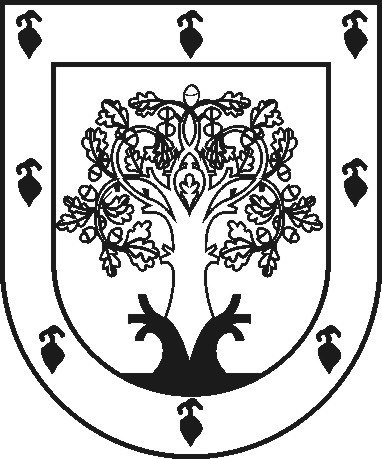 ЧУВАШСКАЯ РЕСПУБЛИКАÇĚРПӲМУНИЦИПАЛЛĂ ОКРУГĔНАДМИНИСТРАЦИЙĚЙЫШĂНУ2023 ç. ака уйӑхĕн 25-мӗшӗ 520 №Çěрпÿ хулиАДМИНИСТРАЦИЯ ЦИВИЛЬСКОГО МУНИЦИПАЛЬНОГО ОКРУГАПОСТАНОВЛЕНИЕ25 апреля 2023 г. № 520 город Цивильск